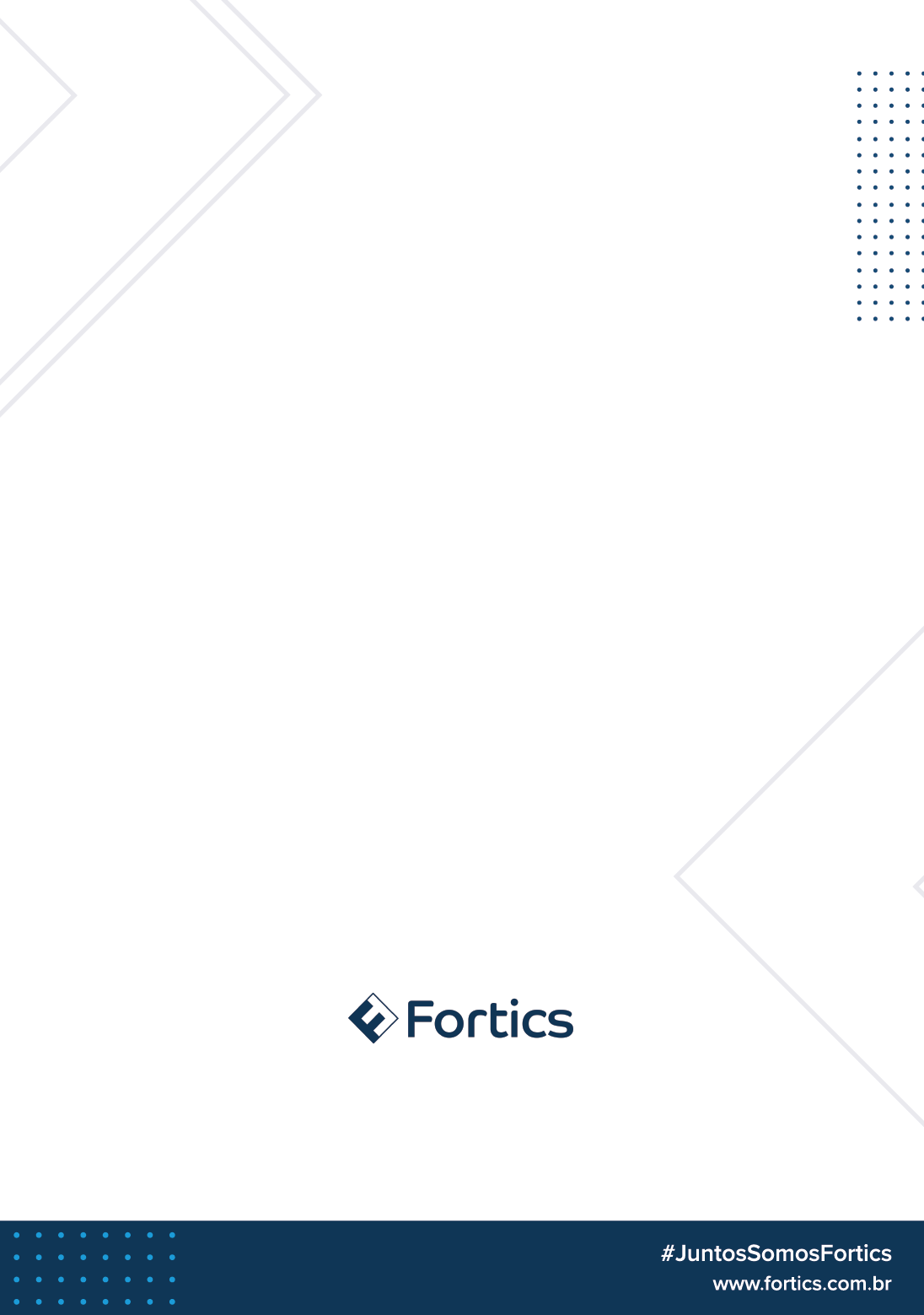                      P O L Í T I C A   D EMENSAGERIABoas Práticas Recomendadas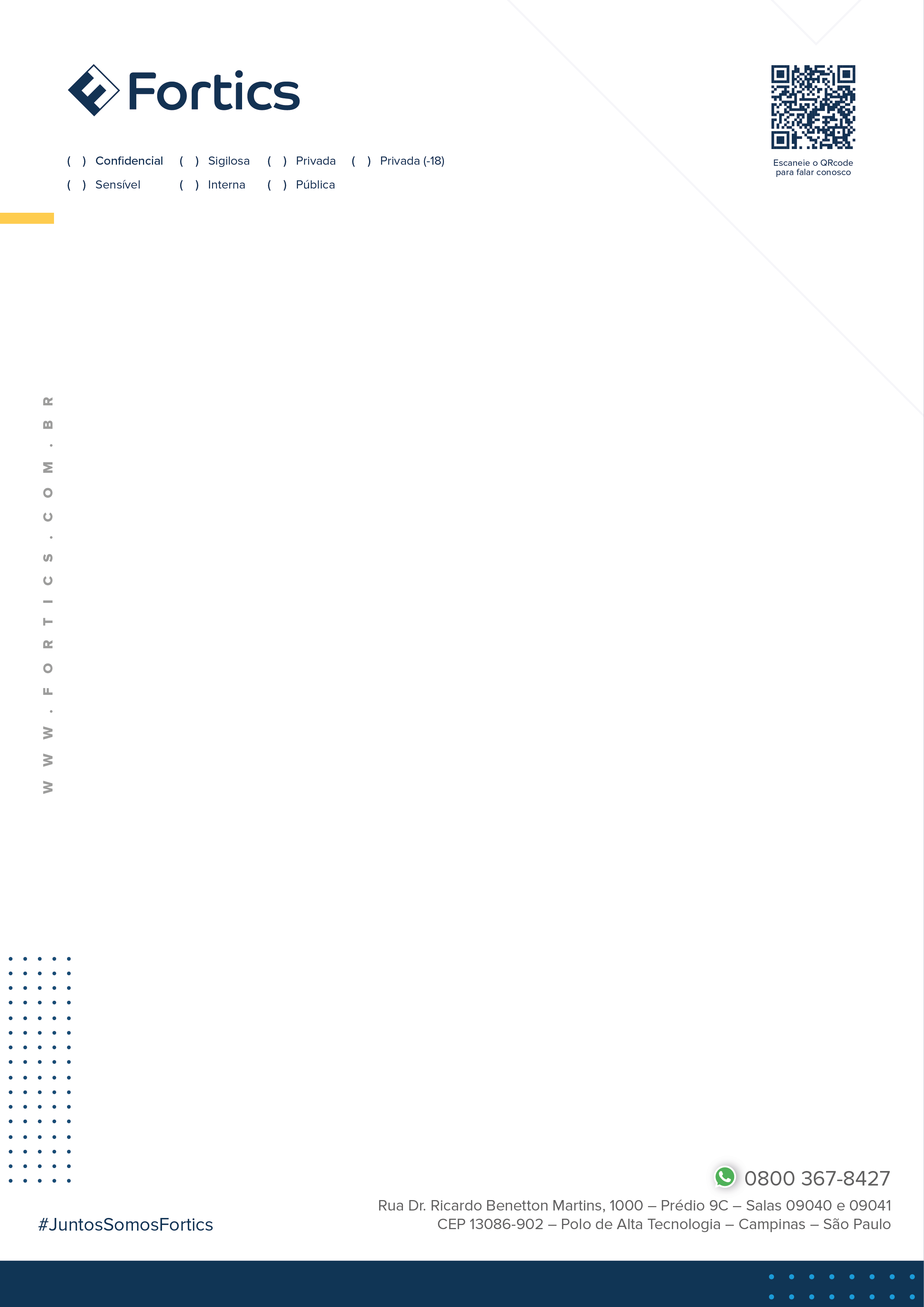 